Comune di Pregnana Milanese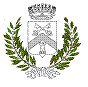 Citta’ Metropolitana di MilanoPiazza Liberta’ n. 1 – c.a.p. 20010_________________________________________________________________________________________COPIADETERMINAZIONE DEL SETTORE FINANZIARION. 547  Reg. Gen. del 09-10-2017Oggetto:	NOMINA COMMISSIONE DI GARA PER SERVIZI ASSICURATIVI  2019 - 2021.Il Responsabile del SettoreCENTRALE UNICA DI COMMITTENZA FRA I COMUNI DI PREGNANA MILANESE E VANZAGORichiamato il Decreto di nomina del Sindaco a Responsabile del Settore Affari generali e finanziario  n. 5 del 02/01/2017;Richiamati:l’atto di deliberazione di Consiglio Comunale n. 64 del 19.12.2016 con cui è stato approvato il Bilancio pluriennale 2017-2019;l’atto di deliberazione di G.C. n. 161 del  21.12.2016 con cui è stato approvato il PEG  2017;l’atto di deliberazione di G.C. n. 8 del 01.02.2017 con cui è stato approvato il PTPC 2017-19 del Comune di Pregnana;Richiamato l’atto di determinazione n. 427 del 25/07/2017, determinazione a contrarre per l’appalto dei servizi assicurativi per il Comune di Pregnana Milanese per gli anni 2018,2019,2020,202;Richiamata la determinazione n.428 del 25/07/2017 della Centrale Unica di Committenza relativa alla procedura di gara per l’appalto in argomento, procedura di gara aperta;Preso atto che la scadenza per la presentazione delle offerte è stata fissata per il giorno 9 ottobre 2017 alle ore 10:00 e che, ai sensi dell’art. 95 c. 3  del D. Lgs. 50/2016, il criterio di valutazione delle offerte è quello dell’offerta economicamente più vantaggiosa;Visto il Disciplinare di Gara in cui è stato previsto di procedere all’espletamento delle procedure di gara a far data dal giorno 9 ottobre 2017 in orario successivo e cioè alle 10:30,  quindi dopo la scadenza di presentazione delle offerte; Attesa la necessità di nominare la Commissione di Gara per la valutazione delle offerte presentate, nelle persone di:Alberto Folli Segretario comunale del Comune di Pregnana Presidente;Maria Cristina Colombo impiegata del Settore Finanziario del Comune di Pregnana – commissaria esperta;Monica Girotto impiegata del Settore Finanziario del Comune di Pregnana - commissaria;Maria Grazia Pravettoni impiegata del Settore Finanziario del  Comune di Pregnana segretaria verbalizzante;Vista la Legge 192/2012 e il P.T.P.C. del Comune di Pregnana Milanese si attesta il rispetto delle prescrizioni e misure in essi contenute;Visto il D.Lgs. 267 del 18/8/2000.DETERMINAdi procedere alla nomina della Commissione di gara per la valutazione delle offerte presentate per l’affidamento del servizio di cui all’oggetto, nelle persone di:Alberto Folli Segretario comunale del Comune di Pregnana Milanese, Presidente;Maria Cristina Colombo impiegata del Settore Finanziario del Comune di Pregnana – commissaria esperta;Monica Girotto impiegata del Settore Finanziario del Comune di Pregnana - commissaria;Maria Grazia Pravettoni impiegata del Settore Finanziario del  Comune di Pregnana segretaria verbalizzante;di procedere successivamente all’espletamento delle procedure di gara, alla aggiudicazione della  medesima che diventa efficace dopo la verifica della documentazione amministrativa e dei requisiti richiesti, ai sensi del D. Lgs. 50/2016 artt. 32-33;il presente provvedimento non comporta impegni di spesa.La sottoscrizione della presente determinazione costituisce parere favorevole tecnico ai sensi dell’art. 147 bis, del D.Lgs 18/8/2000, n. 267.Con il presente provvedimento si attesta la compatibilità monetaria del pagamento delle suddette spese con gli stanziamenti di bilancio e con le regole della finanza pubblica (art. 9, coma 1, lettera a) punto 2 del D.L. 78/2009.                                                                                         La Vice Presidente CUC                                                                                                Paola AgugliaroIl Responsabile del SettoreGAETANO CARLO GAIERA_________________________________________________________________________________VISTO DI REGOLARITA’ CONTABILE E COPERTURA FINANZIARIAApposizione del visto di regolarità contabile attestante la copertura finanziaria artt. 147 bis e 151 comma IV del D.Lgs. 267/2000. Lì,            Il Responsabile del Settore Risorse EconomicheGAETANO CARLO GAIERA_________________________________________________________________________________CERTIFICATO DI PUBBLICAZIONEIl presente  provvedimento  viene pubblicato all'Albo on-line  del Comune  il giorno11-10-2017 	e  vi rimarrà per  gg. 15 consecutivi.Lì, 11-10-2017F.to Il Responsabile della Pubblicazione